Publicado en Villanueva de Sigena el 26/10/2022 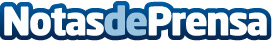 Carpintería Metálica Villanueva explica los diferentes tipos y usos de las puertas de garajeEl factor más importante a la hora de elegir una puerta de garaje es el espacio del que se dispone, pues de ello depende elegir una puerta u otraDatos de contacto:Salvador Villanueva974 57 81 82Nota de prensa publicada en: https://www.notasdeprensa.es/carpinteria-metalica-villanueva-explica-los_1 Categorias: Bricolaje Aragón Servicios Técnicos Hogar Construcción y Materiales http://www.notasdeprensa.es